WVSSAC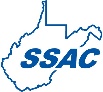 Parkersburg, WV                                   Football Officials Line Up CardDate  Home School  Visiting School  Position           Name                                       Permit #Referee                         Umpire                          Line Judge                    Linesman                      Field Judge                   Side Judge                                           Coach, keep card for reference to rate officials.WVSSAC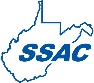 Parkersburg, WV
Football Officials Line Up CardDate  Home School  Visiting School  Position           Name                                       Permit #Referee                         Umpire                          Line Judge                    Linesman                      Field Judge                   Side Judge                                           Coach, keep card for reference to rate officials.WVSSACParkersburg, WV                                      Football Officials Line Up CardDate  Home School  Visiting School  Position           Name                                       Permit #Referee                         Umpire                          Line Judge                    Linesman                      Field Judge                   Side Judge                                           Coach, keep card for reference to rate officials.WVSSACParkersburg, WV                                    Football Officials Line Up CardDate  Home School  Visiting School  Position           Name                                       Permit #Referee                         Umpire                          Line Judge                    Linesman                      Field Judge                   Side Judge                    Coach, keep card for reference to rate officials.